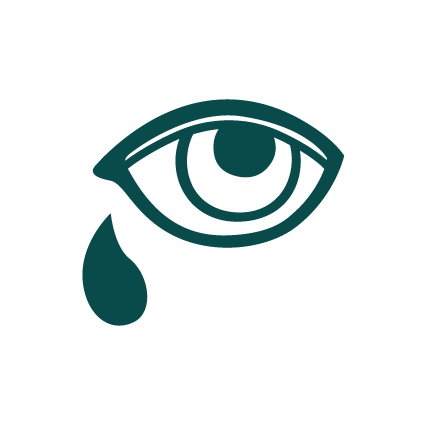 ArbeitsblattDie 6 Facetten der Trauer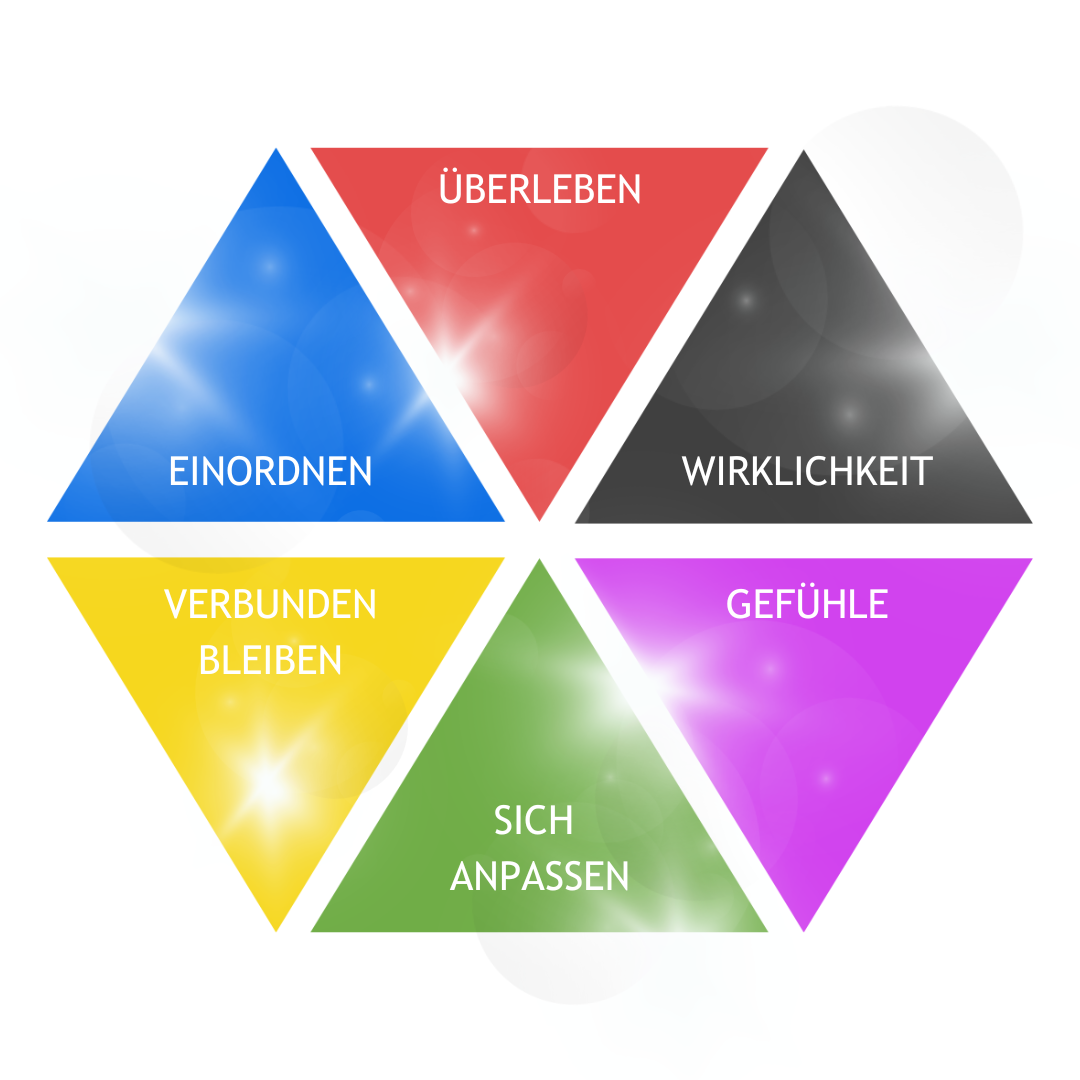 